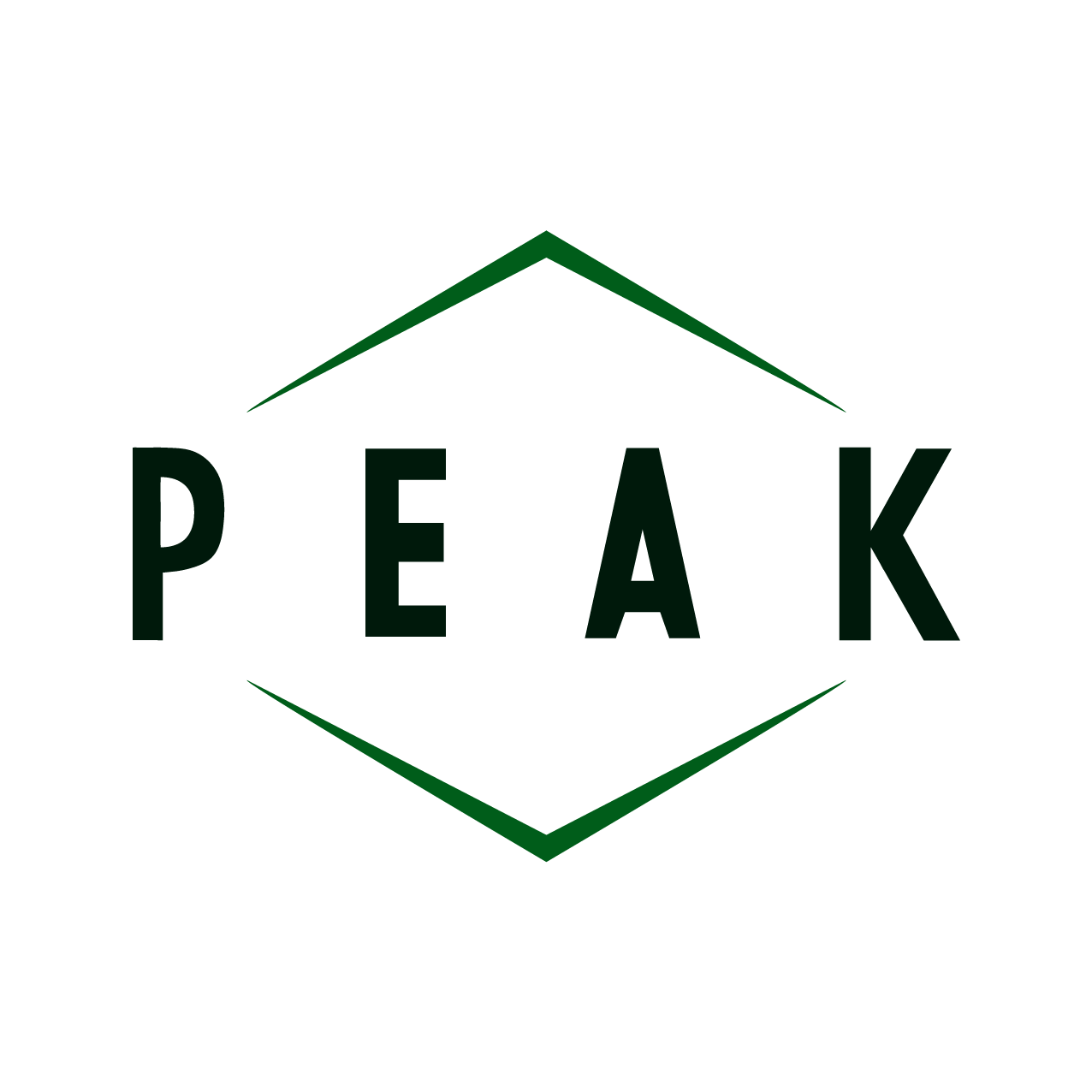 Job descriptionPeak Performance Products is a leading Canadian Distributor in the Sports Nutrition, Natural Health, and Grocery industries, providing customers with high-quality brand-name products. For over 20 years, Peak's mission has been to introduce innovative and effective products that optimize health and wellness to the Canadian market.The OpportunityWe are embarking on the next phase of our growth and as we continue to expand our business in different categories, we are looking to expand and strengthen our support staff. As our receptionist/personal assistant, you will be a key contributor to our team as you assist our office staff and management with a wide variety of tasks.Please note this is NOT an executive assistant position.ResponsibilitiesGreet and direct all visitors at our officeReceive any front desk deliveries and inform the appropriate partiesBooking travel and accommodationsGathering expenses to send to accountingReminding management of important tasks and deadlinesPersonal tasksSupply procurement for the officeParty/Event planningErrands when requiredTaking notes during meetingsBooking and managing day-to-day meetings and appointmentsLiaising with clients and partnersManage filing system for personnel documentsQualificationsExcellent oral and written communication skillsFriendly and approachable demeanourHighly organizedAbility to multitaskAbility to work in a fast-paced environmentFlexible and AdaptableDiscreteJob Type: PermanentSalary: From $40,000.00 per yearBenefits:Company eventsDental careExtended healthcareOn-site gymOn-site parkingStore discountSchedule:10-hour shift8-hour shiftDay shiftEvening shiftMonday to FridayMorning shiftWeekend availabilityAbility to commute/relocate:Mississauga, ON: reliably commute or plan to relocate before starting work (required)Education:DCS / DEC (preferred)Experience:Personal Assistant: 2 years (preferred)Reception: 1 year (preferred)To apply, please email jobs@pppinc.ca